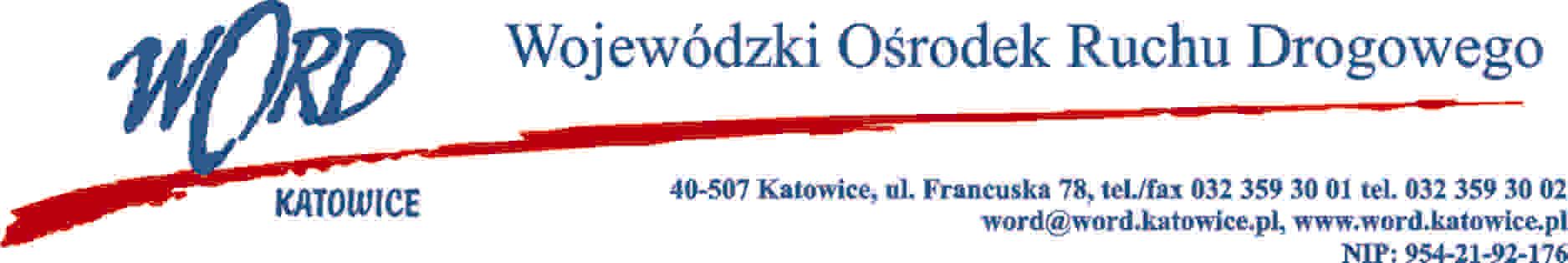 Postępowanie prowadzone jest zgodnie z REGULAMINEM  w sprawie zasad udzielania zamówień publicznych o wartości mniejszej  niż  130.000 zł.Katowice 16.02.2021 r.SpecyfikacjaPodstawa prawnaZamówienie jest prowadzone zgodnie z regulaminem Wojewódzkiego Ośrodka Ruchu Drogowego w  Katowicach w sprawie udzielania zamówień publicznych o wartości mniejszej niż 130.000 zł.Opis przedmiotu zamówienia.Przedmiotem zamówienia jest wykonanie usług w postaci poniższych rodzajów badań lekarskich dla  pracowników Wojewódzkiego Ośrodka Ruchu Drogowego w Katowicach kod CPV 85120000-6: Przeprowadzanie kontrolnych badań lekarskich egzaminatorów Wojewódzkiego Ośrodka Ruchu Drogowego w Katowicach wynikających z art. 34 ust. 1 i 5 pkt 1 lub 2 w zw. z art. 60 ustawy z dnia 05.01.2011 r. (Dz.U.2020 poz. 1268 z późn. zm) o kierujących pojazdami.Przeprowadzanie badań lekarskich wstępnych, okresowych i kontrolnych pracowników Wojewódzkiego Ośrodka Ruchu Drogowego w Katowicach wynikających z art. 229 kodeksu pracy.Przeprowadzanie kontrolnych badań psychologicznych pracowników Wojewódzkiego Ośrodka Ruchu Drogowego w Katowicach zatrudnionych na stanowisku kierowcy pojazdów mechanicznych oraz na stanowisku egzaminatora prawa jazdy, wynikających art. 34 ust. 4 i 5 pkt. 1 lub 2 w zw. z art. 60 i art. 82 ustawy o kierujących pojazdami.Przeprowadzenie badań lekarskich osób prowadzących pojazdy w celach służbowych zgodnie z Ustawą z  dnia 06.09.2001 r. o transporcie drogowym (Dz.U.2019 poz. 2140 z późn. zm.) oraz Rozporządzeniem Ministra Zdrowia z dnia 29 sierpnia 2019 r. w sprawie badań lekarskich osób ubiegających się o uprawnienia do kierowania pojazdami i kierowców ( Dz.U. 2020 poz. 2213 z późn. zm.).Przeprowadzenie dodatkowych badań lekarskich tj.Dodatkowe badanie EKG spoczynkowe,Dodatkowe badanie poziomu cukru,Dodatkowy badanie poziomu cholesterolu,Dodatkowe badanie widzenia zmierzchowego i zjawiska olśnienia (w zakresie badań profilaktycznych pracowników).Zleceniodawca zamierza podpisać umowę na okres 24 miesięcy lub do wyczerpania limitu 200 przebadanych osób lub do wyczerpania kwoty 40.000,00 zł brutto, pod warunkiem zapewnienia możliwości wykonywania badań lekarskich w jednym miejscu, w  każdy dzień tygodnia tj. od poniedziałku do piątku, wykonania zleconego badania w czasie 1 dnia roboczego określonego w skierowaniu.ZAMAWIAJĄCY:Ofertę wraz ze wzorem umowy należy przesłać do dnia 22.02.2021 r. do godziny 10:00 na adres e-mail: zamowienia@word.katowice.pl lub złożyć osobiście w sekretariacie zleceniodawcy.Początek obowiązywania umowy: 01.03.2021 r..Kryterium oceny oferty: 100% cena tj. suma cen brutto badań jednostkowych wyszczególnionych przez Wykonawcę w zapytaniu ofertowym.Zamawiający przewiduje przeprowadzenie negocjacji ceny.Dyrektor(pieczęć firmy) Miejscowość, data ....................................FORMULARZ OFERTOWYDane Wykonawcy: Nazwa:....................................................................................................................................................Siedziba:………......................................................................................................................................E-mail……...............................................................Numer telefon   .....................................................Nawiązując do ogłoszenia, którego przedmiotem jest dostawa usług badań lekarskich dla pracowników Wojewódzkiego Ośrodka Ruchu Drogowego w Katowicach na okres 24 miesięcy. począwszy od 01.03.2021 r. lub wyczerpania limitu 200 osób przebadanych lub kwoty 40.000 zł, oferuję wykonanie przedmiotu zamówienia za kwotę:Przeprowadzanie badań lekarskich egzaminatorów Wojewódzkiego Ośrodka Ruchu Drogowego w  Katowicach wynikających z art. 34 ust. 1 i 5 pkt 1 lub 2 w zw. z art. 60 ustawy o kierujących pojazdami z  dnia 5 stycznia 2011 r. (Dz.U.2020 poz. 1268 z późn. zm)  za cenę jedn…………… zł brutto za jedną przebadaną osobę, słownie:( …………………………………………………………………………………..).Przeprowadzanie badań lekarskich wstępnych, okresowych i kontrolnych pracowników Wojewódzkiego Ośrodka Ruchu Drogowego w Katowicach wynikających z art. 229 kodeksu pracy za cenę jedn. ………… brutto za jedną przebadaną osobę, słownie: (…………………………………………………………………..) Badania specjalistyczne: (okulista, laryngolog, neurolog)Cena: …………………….. brutto za jedno z wymienionych badań specjalistycznych: okulista, laryngolog, neurolog: słownie: (…………………………………………………………………………………………….) za jedną przebadana osobę. Przeprowadzanie badań psychologicznych egzaminatorów, wynikających z art. 34 ust. 4 i 5 pkt. 1 lub 2 w  zw. z art. 60 i art. 82 ustawy o kierujących pojazdami z dnia 5 stycznia 2011 r. (Dz.U.2020 poz. 1268 z  późn. zm)  za cenę jedn……………. brutto za jedną przebadaną osobę: słownie: (…………………………………………………………………………………….) za jedną przebadana osobę. Przeprowadzenie badań lekarskich osób prowadzących pojazdy w celach służbowych :dla osób prowadzących pojazdy kat. A i B za cenę jedn. ………………. brutto za jedną przebadaną osobę słownie: słownie: (……………………………………………………………………………………………...) za jedną przebadana osobę.dla osób prowadzących pojazdy kat. C i D za cenę jedn. …………….. brutto za jedną przebadaną osobę słownie: (……………………………………………………………………………………………...) za jedną przebadana osobę.Przeprowadzenie badania psychologicznego osób prowadzących pojazdy w celach służbowych dla osób prowadzących pojazdy kat. A i B za cenę jedn……………… brutto za jedną przebadaną osobę słownie:(……………………………………………………………………………………………….) za jedną przebadana osobędla osób prowadzących pojazdy kat. C i D za cenę jedn…………….. zł brutto za jedną przebadaną osobę słownie (……………………………………………………………………………………………....) za jedną przebadana osobę.Przeprowadzenie dodatkowego badania EKG spoczynkowego za cenę jedn. …………brutto zł za jedną przebadaną osobę, słownie (…………………………………………………………………………..) za jedną przebadana osobę.Przeprowadzenie dodatkowego badania poziomu cukru za cenę jedn. ………… brutto za jedną przebadaną osobę słownie (……………………………………………………………………………………....) za jedną przebadana osobę.Przeprowadzenie dodatkowego badania poziomu cholesterolu za cenę jedn. …………. brutto za jedną przebadaną osobę, słownie (…………………………………………………………………………..) za jedną przebadana osobę.Przeprowadzenie dodatkowego badania widzenia zmierzchowego i zjawiska olśnienia (w zakresie badań profilaktycznych pracowników) za cenę jedn. …………………. brutto za jedną przebadaną osobę, słownie (…………………………………………………………………………………………………..…..) za jedną przebadana osobę.Oświadczam, iż będę wykonywać przedmiot zamówienia, w terminach wymaganych przez Zamawiającego tj.  począwszy od 01.03.2021 r.Oświadczam, iż wszystkie dane zawarte w ofercie są zgodne z prawdą i aktualne w chwili składania oferty.…......................................................................................podpis/y, pieczątki osoby/osób upoważnionych do reprezentowania WykonawcyUmowa WZÓRUmowa jest następstwem wyboru Wykonawcy z postępowania o udzielenie zamówienia publicznego o wartości poniżej 130.000 zł, zawarta w dniu ……………………. w Katowicach pomiędzy:Wojewódzkim Ośrodkiem Ruchu Drogowego w Katowicachz siedzibą w Katowicach przy ul. Francuskiej 78NIP: 954-21-92-176, REGON: 273747894reprezentowanym przez:Krzysztofa Przybylskiego – Z-ce Dyrektorazwanym w dalszej części umowy „Zleceniodawcą” a…………………………………………………………………………………………………. ………………………………………………….reprezentowanym przez:………………………………………………….…………………………………………………. §1Na mocy niniejszej umowy Zleceniobiorca zobowiązuje się wobec Zleceniodawcy do:Przeprowadzanie badań lekarskich egzaminatorów Wojewódzkiego Ośrodka Ruchu Drogowego w  Katowicach wynikających z art. 34 ust. 1 i 5 pkt 1 lub 2 w zw. z art. 60 ustawy o kierujących pojazdami z  dnia 5 stycznia 2011 r. (Dz.U.2020 poz. 1268 z późn. zm) za cenę jedn…………… zł brutto za jedną przebadaną osobę, słownie:( ……………………………………………………..).Przeprowadzanie badań lekarskich wstępnych, okresowych i kontrolnych pracowników Wojewódzkiego Ośrodka Ruchu Drogowego w Katowicach wynikających z art. 229 kodeksu pracy za cenę jedn. ………… brutto za jedną przebadaną osobę, słownie: (……………………………………………………….) Badania specjalistyczne: (okulista, laryngolog, neurolog)Cena: …………………….. brutto za jedno z wymienionych badań specjalistycznych: okulista, laryngolog, neurolog: słownie: (……………………………………………………………..) za jedną przebadana osobę. Przeprowadzanie badań psychologicznych egzaminatorów, wynikających z art. 34 ust. 4 i 5 pkt. 1 lub 2 w  zw. z art. 60 i art. 82 ustawy o kierujących pojazdami z dnia 5 stycznia 2011 r. (Dz.U.2020 poz. 1268 z  późn. zm)  za cenę jedn……………. brutto za jedną przebadaną osobę: słownie: (………………………… ) za jedną przebadana osobę. Przeprowadzenie badań lekarskich osób prowadzących pojazdy w celach służbowych :dla osób prowadzących pojazdy kat. A i B za cenę jedn. ………………. brutto za jedną przebadaną osobę słownie: słownie: (……………………………………………………………..) za jedną przebadana osobę.dla osób prowadzących pojazdy kat. C i D za cenę jedn. …………….. brutto za jedną przebadaną osobę słownie : słownie: (……………………………………………………………..) za jedną przebadana osobę.Przeprowadzenie badania psychologicznego osób prowadzących pojazdy w celach służbowych dla osób prowadzących pojazdy kat. A i B za cenę jedn………………  brutto za jedną przebadaną osobę słownie słownie: (……………………………………………………………..) za jedną przebadana osobędla osób prowadzących pojazdy kat. C i D za cenę jedn…………….. zł brutto za jedną przebadaną osobę słownie: słownie: (……………………………………………………………..) za jedną przebadana osobę.Przeprowadzenie dodatkowego badania EKG spoczynkowego za cenę jedn. …………brutto  zł za jedną przebadaną osobę, słownie: słownie: (……………………………………………………………..) za jedną przebadana osobę.Przeprowadzenie dodatkowego badania poziomu cukru za cenę jedn. ………… brutto za jedną przebadaną osobę słownie: słownie: (……………………………………………………………..) za jedną przebadana osobę.Przeprowadzenie dodatkowego badania poziomu cholesterolu za cenę jedn. …………. brutto za jedną przebadaną osobę, słownie: słownie: (……………………………………………………………..) za jedną przebadana osobę.Przeprowadzenie dodatkowego badania widzenia zmierzchowego i zjawiska olśnienia (w zakresie badań profilaktycznych pracowników) za cenę jedn. ………………….  brutto za jedną przebadaną osobę, słownie: słownie: (……………………………………………………………..) za jedną przebadana osobę.§2Badania o których mowa w §1 wykonywane będą w siedzibie Zleceniobiorcy tj.  w  ……………………………………………………………….Zleceniobiorca zobowiązuje się wobec Zleceniodawcy do przeprowadzania badań, o których mowa w §1 w  jednym dniu roboczym, określonym w pisemnym skierowaniu wystawionym przez Zleceniodawcę. Jeżeli Zleceniobiorca nie dotrzyma ww. terminu realizacji umowa może być rozwiązana w  sposób natychmiastowy przez Zleceniodawcę. Badania będą wykonywane  od godziny ……………………….§3Zleceniobiorca zobowiązuje się do prowadzenia rejestru osób poddanych badaniom, który uwzględniać powinien rodzaj wykonywanych badań.Zleceniobiorca zobowiązuje się do udostępniania Zleceniodawcy wglądu do rejestru, o którym mowa w ust. 1. §4Strony zgodnie oświadczają, iż w trakcie realizacji niniejszej umowy Zleceniobiorca podda badaniom łącznie do 200 osób. Rozliczenie umowy nastąpi zgodnie z jej rzeczywistym wykorzystaniem. Wynagrodzenie należne Zleceniobiorcy będzie płatne przelewem na rachunek bankowy Zleceniobiorcy, w  terminie do 14 dni licząc od daty doręczenia prawidłowo wystawionej faktury VAT, po wystąpieniu przesłanek do jej wystawienia.Faktura VAT za dany miesiąc powinna zostać wystawiona w terminie do 10 dnia miesiąca za miesiąc poprzedni na kwotę stanowiącą iloczyn liczby osób poddanych badaniom lekarskim określonym w §1 umowy oraz wynagrodzenia za przeprowadzenie jednego badania określonym w §1 umowy oraz wydanie zaświadczenia, o którym mowa w ust. 2. Podstawę do wystawienia faktury VAT stanowić będzie zaakceptowane przez Zleceniodawcę zestawienie osób poddanych badaniom lekarskim określonym w §1 umowy w danym miesiącu. Ww. zestawienie stanowić będzie załącznik do każdej faktury.W przypadku zwłoki w zapłacie wynagrodzenia umownego Zleceniodawca zapłaci Zleceniobiorcy odsetki ustawowe za opóźnienie.§5Niniejsza umowa zostaje zawarta na czas określony tj. 24 miesięcy od dnia podpisania umowy lub do  wyczerpania limitu 200 przebadanych osób lub do wyczerpania kwoty 40.000,00 zł brutto słownie: czterdziestu tysięcy złotych 00/100.§6Każdej ze stron przysługuje prawo rozwiązania niniejszej umowy z zachowaniem jednomiesięcznego okresu wypowiedzenia, ze skutkiem na koniec miesiąca kalendarzowego z wyjątkiem określonym w  § 2 ust. 2.§7Wszelkie spory lub rozbieżności wynikające lub pozostające w związku z niniejszą umową, a które nie mogą być rozwiązane polubownie, zostaną rozstrzygnięte przez właściwy rzeczowo Sąd powszechny z siedzibą w  Katowicach. Strony zgodnie ustalają, iż prawem właściwym dla realizacji postanowień niniejszej umowy jest prawo polskie.W sprawach nieuregulowanych przepisami niniejszej umowy mają zastosowanie przepisy kodeksu cywilnego.Wszelkie zmiany niniejszej umowy wymagają formy pisemnej pod rygorem nieważności.§8Umowę sporządzono w dwóch jednobrzmiących egzemplarzy, po jednym dla każdej ze stron.ZleceniodawcaZleceniobiorca 